Martfű Város Jegyzőjétől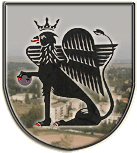 5435 Martfű, Szent István tér 1. Tel: 56/450-222; Fax: 56/450-853E-mail: titkarsag@ph.martfu.huELŐTERJESZTÉSa Képviselő-testület bizottságait és a polgármesteri hivatalt érintő szervezeti átalakítással összefüggő egyes önkormányzati rendeletek módosításáraMartfű Város Önkormányzata Képviselő-testületének 2017. február 23-i üléséreElőkészítette: 	Szász Éva jegyzőVéleményező:	Pénzügyi, Ügyrendi és Városfejlesztési BizottságDöntéshozatal:	minősített többség Tárgyalás módja:	nyilvános ülésIndokolása Képviselő-testület bizottságait és a polgármesteri hivatalt érintő szervezeti átalakítással összefüggő egyes önkormányzati rendeletek módosításáról szóló…./2017.(…..) önkormányzati rendelethezA Képviselő testület a 193/2016.(XI.24.) határozatával döntött arról, hogy a Városfejlesztési, Környezetvédelmi és Turisztikai Bizottságát 2016. december 31. napjával megszünteti és feladatait a Pénzügyi, Ügyrendi és Városfejlesztési Bizottság látja el.Ugyanakkor a Martfűi Polgármesteri Hivatal szervezeti struktúrájában is változás volt, megszűnt a Művelődési és Szociális Iroda, a Városfejlesztési és Üzemeltetési Iroda neve Műszaki Iroda elnevezésre változott.A változásokat valamennyi, változással érintett önkormányzati rendeletben át kell vezetni.Hatásvizsgálata Képviselő-testület bizottságait és a polgármesteri hivatalt érintő szervezeti átalakítással összefüggő egyes önkormányzati rendeletek módosításáról szóló…./2017.(…..) önkormányzati rendelethezTársadalmi-gazdasági, költségvetési hatása:A rendelet megalkotására a szervezeti változások miatt kerül sor, a hatályos rendeleteinkben a változásokat át kell vezetni.Környezeti és egészségi hatása, következményei:nincsAdminisztratív terheket befolyásoló hatás:A rendelet-módosítás elfogadása minimális adminisztratív terhekkel jár.A jogszabály megalkotásának szükségessége, a jogalkotás elmaradásának várható következményei:A rendelet módosításával a jogalkotási és jogalkalmazási követelményeknek teszünk eleget.A jogszabály alkalmazásához szükséges személyi, szervezeti, tárgyi és pénzügyi feltételek:Rendelkezésre állnak.										Szász Éva										jegyző